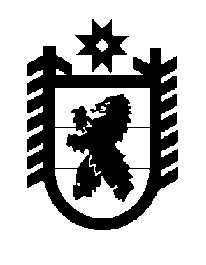 Российская Федерация Республика Карелия    ПРАВИТЕЛЬСТВО РЕСПУБЛИКИ КАРЕЛИЯПОСТАНОВЛЕНИЕот  3 марта 2015 года № 66-Пг. Петрозаводск О разграничении имущества, находящегося в муниципальной собственности Олонецкого национального муниципального районаВ соответствии с Законом Республики Карелия от 3 июля 2008 года 
№ 1212-ЗРК «О реализации части 111 статьи 154 Федерального закона 
от 22 августа 2004 года № 122-ФЗ «О внесении изменений в законодательные акты Российской Федерации и признании утратившими силу некоторых законодательных актов Российской Федерации в связи с принятием федеральных законов «О внесении изменений и дополнений в Федеральный закон «Об общих принципах организации законодательных (представительных) и исполнительных органов государственной власти субъектов Российской Федерации» и «Об общих принципах организации местного самоуправления в Российской Федерации» Правительство Республики Карелия п о с т а н о в л я е т:1. Утвердить перечень имущества, находящегося в муниципальной собственности Олонецкого национального муниципального района, передаваемого в муниципальную собственность Коверского сельского поселения, согласно приложению. 2. Право собственности на передаваемое имущество возникает 
у Коверского сельского поселения со дня вступления в силу настоящего постановления.   Глава                                                                              А.П. ХудилайненРеспублики КарелияПриложениек постановлению Правительства Республики Карелияот  3 марта 2015 года № 66-ППереченьимущества, находящегося в муниципальной собственности Олонецкого национального муниципального района, передаваемого в муниципальную собственность Коверского сельского поселения__________________№п/пНаименование имуществаАдрес местонахождения имуществаИндивидуализирующие характеристики имущества1234Автомобильная дорогадер. Нурмолицы(от дома № 1а до дома 
№ 42)протяженность 1,5 км, грунтоваяАвтомобильная дорогадер. Нурмолицы(от центральной дороги до дома № 1)протяженность 0,4 км, грунтоваяАвтомобильная дорогадер. Тенгусельга (от центральной дороги 
до кладбища дер. Тенгу-сельга)протяженность 2,0 км, грунтоваяАвтомобильная дорогадер. Сяндеба (от дома 
№ 14 до дома № 41)протяженность 1,0 км, грунтоваяАвтомобильная дорогадер. Кукшегоры(от центральной дороги до дома № 5)протяженность 1,0 км, грунтоваяАвтомобильная дорогадер. Кукшегоры(от дома № 36 до дома 
№ 57)протяженность 2,0 км, грунтоваяАвтомобильная дорогадер. Гушкала(от дома № 3 до дома 
№ 36)протяженность 0,5 км, грунтоваяАвтомобильная дорогадер. Нинисельга(от центральной дороги до дома № 11)протяженность 0,3 км, грунтоваяАвтомобильная дорогадер. Тигвера(от дома № 14 до дома 
№ 28)протяженность 0,4 км, грунтоваяАвтомобильная дорогадер. Тулосозеропротяженность 0,8 км, грунтоваяАвтомобильная дорогадер. Сорочья Горапротяженность 1,0 км, грунтовая1234Автомобильная дорогадер. Сяппяваарапротяженность 0,5 км, грунтоваяАвтомобильная дорогадер. Новинкапротяженность 0,5 км, грунтоваяАвтомобильная дорогапос. Ковера,ул. 60-летия Великого Октября (от дома № 2 
до дома № 18)протяженность 0,4 км, асфальтированнаяАвтомобильная дорогапос. Ковера,ул. 60-летия Великого Октября (от дома № 2 
до кладбища пос. Ковера)протяженность 0,6 км, грунтоваяАвтомобильная дорогапос. Ковера, ул. 60-летия Великого Октября (от дома № 25 до дома № 29)протяженность 0,3 км, грунтоваяАвтомобильная дорогапос. Ковера,ул. Гагаринапротяженность 0,340 км, грунтоваяАвтомобильная дорогапос. Ковера,ул. Калининапротяженность 0,570 км, грунтоваяАвтомобильная дорогапос. Ковера,ул. Леснаяпротяженность 0,350 км, грунтоваяАвтомобильная дорогапос. Ковера,ул. Набережнаяпротяженность 0,260 км, грунтоваяАвтомобильная дорогапос. Ковера,ул. Олонецкаяпротяженность 0,270 км, грунтоваяАвтомобильная дорогапос. Ковера,ул. Пушкинапротяженность 0,530 км, грунтоваяАвтомобильная дорогапос. Ковера,ул. Садоваяпротяженность 0,250 км, грунтоваяАвтомобильная дорогапос. Ковера,ул. Урицкогопротяженность 0,210 км, грунтовая